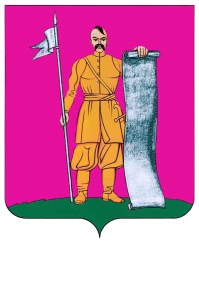 СОВЕТ СТАРОЩЕРБИНОВСКОГО СЕЛЬСКОГО ПОСЕЛЕНИЯ ЩЕРБИНОВСКОГО РАЙОНА ЧЕТВЕРТОГО СОЗЫВАшестьдесят четвертая СЕССИЯРЕШЕНИЕот 24.05.2024									            № 4станица СтарощербиновскаяОб исполнении бюджета Старощербиновского сельского поселения Щербиновского района за 2023 год Заслушав и обсудив представленную главой Старощербиновского сельского поселения Щербиновского района информацию об отчете об исполнении бюджета Старощербиновского сельского поселения Щербиновского района за 2023 год и в соответствии с Бюджетным кодексом Российской Федерации, решением Совета Старощербиновского сельского поселения Щербиновского района                                                                                 от 27 апреля 2023 г. № 5 «Об утверждении Положения о бюджетном процессе в Старощербиновском сельском поселении Щербиновского района» (с изменениями от 05 апреля 2024 г. № 1), руководствуясь Уставом Старощербиновского сельского поселения Щербиновского района, Совет Старощербиновского сельского поселения Щербиновского района р е ш и л:1. Утвердить отчет об исполнении бюджета Старощербиновского сельского поселения Щербиновского района за 2023 год по доходам в сумме                      115953442,35 рубля, по расходам в сумме 110683782,29 рубля с превышением доходов над расходами (профицит бюджета Старощербиновского сельского поселения Щербиновского района) в сумме 5269660,06 рублей и со следующими показателями: 1) доходы бюджета Старощербиновского сельского поселения Щербиновского района по кодам классификации доходов бюджетов за 2023 год согласно приложению 1 к настоящему решению;2) расходы бюджета Старощербиновского сельского поселения Щербиновского района по ведомственной структуре расходов бюджета Старощербиновского сельского поселения Щербиновского района за 2023 год согласно приложению 2 к настоящему решению;3) расходы бюджета Старощербиновского сельского поселения Щербиновского района по разделам и подразделам классификации расходов бюджетов за 2023 год согласно приложению 3 к настоящему решению;4) источники финансирования дефицита бюджета Старощербиновского сельского поселения Щербиновского района по кодам классификации источников финансирования дефицитов бюджетов за 2023 год согласно приложению 4 к настоящему решению;5) расходы бюджета Старощербиновского сельского поселения Щербиновского района на исполнение муниципальных программ за 2023 год согласно приложению 5 к настоящему решению.2. Общему отделу администрации Старощербиновского сельского поселения Щербиновского района (Шилова И.А.) настоящее решение:1) разместить в информационно-телекоммуникационной сети «Интернет» на официальном сайте администрации Старощербиновского сельского поселения Щербиновского района (http://starsсherb.ru), в меню сайта «Бюджет», «на 2023 год»;2) официально опубликовать в периодическом печатном издании «Информационный бюллетень органов местного самоуправления Старощербиновского сельского поселения Щербиновского района».3. Контроль за выполнением настоящего решения возложить на постоянную комиссию по бюджету и экономическому развитию сельского поселения Совета Старощербиновского сельского поселения Щербиновского района      (Маслов Е.В.).4. Решение вступает в силу со дня его подписания. Доходы бюджета Старощербиновского сельского поселенияЩербиновского района по кодам классификации доходов бюджетовза 2023 год                                                                                    (рублей)Начальник финансово-экономическогоотдела администрации Старощербиновского сельского поселения Щербиновского района					                                                                                       А.С. КалмыковаРасходы бюджета Старощербиновского сельского поселения Щербиновского района по ведомственной структуре расходов бюджета Старощербиновского сельского поселения Щербиновского района за 2023 год																			   (рублей)Начальник финансово-экономического отдела администрации Старощербиновского сельского поселения Щербиновского района                                                                       							А.С. Калмыкова Расходы бюджета Старощербиновского сельского поселения Щербиновского района по разделами подразделам классификации расходов бюджетов за 2023 год 																			 (рублей)Начальник финансово-экономическогоотдела администрацииСтарощербиновского сельского поселенияЩербиновского района										                                              А.С. КалмыковаИсточники финансирования дефицита бюджета Старощербиновского сельского поселенияЩербиновского района по кодам классификации источников финансирования дефицитов бюджетов за 2023 год																			   (рублей)Начальник финансово-экономическогоотдела администрации Старощербиновского сельского поселения Щербиновского района													                А.С. КалмыковаРасходы бюджета Старощербиновского сельского поселения Щербиновского района на исполнение муниципальных программ за 2023 год																			(рублей)Начальник финансово-экономического отдела администрации Старощербиновского сельского поселения Щербиновского района							 			                                                А.С. КалмыковаЗаместитель председателя СоветаСтарощербиновскогосельского поселения Щербиновского района                                           А.В. ПриймакИсполняющий полномочия главыСтарощербиновскогосельского поселения Щербиновского района                                   И.А. ШиловаПриложение 1УТВЕРЖДЕНЫрешением Совета Старощербиновскогосельского поселенияЩербиновского районаот 24.05.2024 № 4Наименование показателяКод бюджетной классификацииКод бюджетной классификацииУтвержденные бюджетные назначения на 2023 годКассовое исполнение за 2023 годПроцент исполнения к бюджетным назначениямна 2023 год, %Наименование показателяадминистратора поступленийдоходов бюджета   Старощербиновского сельского поселения Щербиновского                                                                         районаУтвержденные бюджетные назначения на 2023 годКассовое исполнение за 2023 годПроцент исполнения к бюджетным назначениямна 2023 год, %123455Доходы, всего: 106448295,00115953442,35108,9Федеральная налоговая служба18295597000,00105143119,16110,0Налог на доходы физических лиц1821 01 02000 01 0000 11047095000,0052420043,13111,3Акцизы по подакцизным товарам (продукции), производимым на территории Российской Федерации1821 03 02000 01 0000 1108127000,008413961,22103,5Единый сельскохозяйственный налог1821 05 03000 01 0000 11015310000,0015353311,76100,3Налог на имущество физических лиц, взимаемый по ставкам, применяемым к объектам налогообложения, расположенным в границах сельских поселений1821 06 01030 10 0000 1109286000,009823846,04105,8Земельный налог с организаций, обладающих земельным участком, расположенным в границах сельских поселений1821 06 06033 10 0000 1109492714,0012517887,73131,9Земельный налог с физических лиц, обладающих земельным участком, расположенным в границах сельских поселений1821 06 06043 10 0000 1106286286,006614069,28105,2Администрация Старощербиновского сельского поселения Щербиновского района99210851295,0010810323,1999,6Доходы, получаемые в виде арендной платы, а также средства от продажи права на заключение договоров аренды за земли, находящиеся в собственности сельских поселений (за исключением земельных участков муниципальных бюджетных и автономных учреждений)9921 11 05025 10 0000 12094240,0094240,52100,0Доходы от перечисления части прибыли, остающейся после уплаты налогов и иных обязательных платежей муниципальных унитарных предприятий, созданных сельскими поселениями9921 11 07015 10 0000 1207794,007794,00100,0Прочие поступления от использования имущества, находящегося в собственности сельских поселений (за исключением имущества муниципальных бюджетных и автономных учреждений, а также имущества муниципальных унитарных предприятий, в том числе казенных)9921 11 09045 10 0000 120119038,00136129,09114,4Прочие доходы от оказания платных услуг (работ) получателями средств бюджетов сельских поселений9921 13 01995 10 0000 130499700,00499700,00100,0Прочие доходы от компенсации затрат бюджетов сельских поселений9921 13 02995 10 0000 130133324,00133324,87100,0Доходы от реализации имущества, находящегося в собственности сельских поселений (за исключением имущества муниципальных бюджетных и автономных учреждений, а также имущества муниципальных унитарных предприятий, в том числе казенных), в части реализации материальных запасов по указанному имуществу9921 14 02050 10 0000 44042799,0042799,90100,0Административные штрафы, установленные законами субъектов Российской Федерации об административных правонарушениях, за нарушение законов и иных нормативных правовых актов субъектов Российской Федерации9921 16 02010 02 0000 14022000,0022956,73104,3Штрафы, неустойки, пень, уплаченные в случае просрочки исполнения поставщиком (подрядчиком, исполнителем) обязательств, предусмотренных муниципальным контрактом, заключенным муниципальным органом, казенным учреждением сельского поселения9921 16 07010 10 0000 1403000,003002,770,0Дотации бюджетам сельских поселений на выравнивание бюджетной обеспеченности из бюджета субъекта Российской Федерации9922 02 15001 10 0000 1506532000,006532000,00100,0Субвенции бюджетам сельских поселений на выполнение передаваемых полномочий субъектов Российской Федерации9922 02 30024 10 0000 1507600,007600,00100,0Субвенции бюджетам сельских поселений на осуществление первичного воинского учета органами местного самоуправления поселений, муниципальных и городских округов9922 02 35118 10 0000 150889800,00889800,00100,0Прочие межбюджетные трансферты, передаваемые бюджетам сельских поселений9922 02 49999 10 0000 1502500000,002500000,00100,0Доходы бюджетов сельских поселений от возврата бюджетными учреждениями остатков субсидий прошлых лет9922 18 05010 10 0000 1500,0025,660,0Возврат остатков субсидий на реализацию программ формирования современной городской среды из бюджетов сельских поселений9922 19 25555 10 0000 1500,00-59050,350,0Приложение 2УТВЕРЖДЕНЫрешением Совета Старощербиновскогосельского поселенияЩербиновского районаот 24.05.2024 № 4№ п/пНаименованиеведрзпрцсрврУточненные бюджетные                 назначения на 2023 годКассовое
исполнение
за 2023 годПроцент исполнения к уточненным бюджетным назначениям за 2023 год12345678910ВСЕГО112006462,76110683782,2998,81Администрация Старощербиновского сельского поселение Щербиновского района992112006462,76110683782,2998,8Общегосударственные вопросы992010025049336,7524756473,1198,8Функционирование высшего должностного лица субъекта Российской Федерации и муниципального образования99201021425690,001425689,98100,0Обеспечение деятельности высшего должностного лица муниципального образования992010270 0 00 000001425690,001425689,98100,0Высшее должностное лицо муниципального образования992010270 0 01 000001425690,001425689,98100,0Расходы на обеспечение функций органов местного самоуправления992010270 0 01 001901425690,001425689,98100,0Расходы на выплаты персоналу в целях обеспечения выполнения функций государственными (муниципальными) органами, казенными учреждениями, органами управления государственными внебюджетными фондами992010270 0 01 001901001425690,001425689,98100,0Функционирование Правительства Российской Федерации, высших исполнительных органов государственной власти субъектов Российской Федерации, местных администраций992010411583138,4111572377,9699,9Муниципальная программа Старощербиновского сельского поселения Щербиновского района «Развитие муниципальной службы в администрации Старощербиновского сельского поселения Щербиновского района»992010423 0 00 0000042865,0042865,00100,0Повышение профессионального уровня сотрудников Старощербиновского сельского поселения992010423 0 01 00000 3100,003100,00100,0Повышение профессионального уровня сотрудников органов местного самоуправления сельского поселения992010423 0 01 100303100,003100,00100,0Расходы на выплаты персоналу в целях обеспечения выполнения функций государственными (муниципальными) органами, казенными учреждениями, органами управления государственными внебюджетными фондами992010423 0 01 100301003100,003100,00100,0Диспансеризация муниципальных служащих Старощербиновского сельского поселения992010423 0 02 00000 39765,0039765,00100,0Диспансеризация муниципальных служащих органов местного самоуправления сельского поселения992010423 0 02 1006039765,0039765,00100,0Закупки товаров, работ и услуг для государственных (муниципальных) нужд992010423 0 02 1006020039765,0039765,00100,0Отдельные направления деятельности администрации муниципального образования992010471 0 00 0000011540273,4111529512,9699,9Административные и иные комиссии992010471 0 02 000007600,007600,00100,0Осуществление отдельных полномочий Краснодарского края по образованию и организации деятельности административных комиссий992010471 0 02 601907600,007600,00100,0Закупка товаров, работ и услуг для государственных (муниципальных) нужд992010471 0 02 601902007600,007600,00100,0Осуществление полномочий по определению поставщиков (подрядчиков, исполнителей) для заказчиков сельского поселения992010471 0 07 00000128000,00128000,00100,0Расходы на обеспечение функций органов местного самоуправления (передаваемые полномочия сельских поселений)992010471 0 07 20190128000,00128000,00100,0Межбюджетные трансферты992010471 0 07 20190500128000,00128000,00100,0Обеспечение деятельности администрации992010471 0 09 0000011404673,4111393912,9699,9Расходы на обеспечение функций органов местного самоуправления992010471 0 09 0019011404673,4111393912,9699,9Расходы на выплаты персоналу в целях обеспечения выполнения функций государственными (муниципальными) органами, казенными учреждениями, органами управления государственными внебюджетными фондами992010471 0 09 0019010010619187,0010615306,07100,0Закупка товаров, работ и услуг для государственных (муниципальных) нужд992010471 0 09 00190200757437,54750558,0299,1Иные бюджетные ассигнования992010471 0 09 0019080028048,8728048,87100,0Обеспечение деятельности финансовых, налоговых и таможенных органов и органов финансового (финансово-бюджетного) надзора9920106298000,00298000,00100,0Обеспечение деятельности контрольно-счетной палаты муниципального образования 992010672 0 00 00000168000,00168000,00100,0Руководитель контрольно-счетной палаты муниципального образования992010672 0 01 0000025200,0025200,00100,0Расходы на обеспечение функций органов местного самоуправления (передаваемые полномочия сельских поселений)992010672 0 01 2019025200,0025200,00100,0Межбюджетные трансферты992010672 0 01 2019050025200,0025200,00100,0Контрольно-счетная палата муниципального образования 992010672 0 02 00000142800,00142800,00100,0Расходы на обеспечение функций органов местного самоуправления (передаваемые полномочия сельских поселений)992010672 0 02 20190142800,00142800,00100,0Межбюджетные трансферты992010672 0 02 20190500142800,00142800,00100,0Обеспечение деятельности финансовых, налоговых и таможенных органов и органов финансового (финансово-бюджетного) надзора.992010677 0 00 00000130000,00130000,00100,0Осуществление полномочий по организации и осуществлению муниципального внутреннего финансового контроля992010677 0 01 00000130000,00130000,00100,0Расходы на обеспечение функций органов местного самоуправления (передаваемые полномочия сельских поселений)992010677 0 01 20190130000,00130000,00100,0Межбюджетные трансферты992010677 0 01 20190500130000,00130000,00100,0Резервные фонды9920111250000,000,000,0Отельные направления деятельности администрации муниципального образования992011171 0 00 00000250000,000,000,0Финансовое обеспечение непредвиденных расходов992011171 0 01 00000250000,000,000,0Резервные фонды администрации муниципального образования992011171 0 01 10420250000,000,000,0Иные бюджетные ассигнования992011171 0 01 10420800250000,000,000,0Другие общегосударственные вопросы992011311492508,3411460405,1799,7Муниципальная программа Старощербиновского сельского поселения Щербиновского района «Обеспечение деятельности органов местного самоуправления Старощербиновского сельского поселения Щербиновского района» 992011301 0 00 00000 1190957,501169978,2398,2Информатизация деятельности органов местного самоуправления 992011301 0 01 00000515757,50500506,2397,0Информатизация деятельности органов местного самоуправления 992011301 0 01 10010515757,50500506,2397,0Закупки товаров, работ и услуг для государственных (муниципальных) нужд992011301 0 01 10010200515757,50500506,2397,0Информационное обеспечение деятельности органов местного самоуправления992011301 0 02 00000131200,00125472,0095,6Информационное обеспечение деятельности органов местного самоуправления муниципального образования992011301 0 02 10020131200,00125472,0095,6Закупки товаров, работ и услуг для государственных (муниципальных) нужд992011301 0 02 10020200131200,00125472,0095,6Мероприятия по обеспечению организационных вопросов для реализации муниципальной программы992011301 0 07 00000111500,00111500,00100,0Реализация организационных вопросов992011301 0 07 10610111500,00111500,00100,0Закупки товаров, работ и услуг для государственных (муниципальных) нужд992011301 0 07 10610200109000,00109000,00100,0Социальное обеспечение и иные выплаты населению992011301 0 07 106103002500,002500,00100,0Прочие мероприятия, связанные с муниципальным управлением992011301 0 09 00000432500,00432500,00100,0Реализация функций, связанных с муниципальным управлением992011301 0 09 10480432500,00432500,00100,0Социальное обеспечение и иные выплаты населению992011301 0 09 10480300432500,00432500,00100,0Муниципальная программа Старощербиновского сельского поселения Щербиновского района «Управление муниципальным имуществом, Старощербиновского сельского поселения Щербиновского района» 992011303 0 00 00000902561,52899439,6399,7Содержание и обслуживание казны992011303 0 02 00000902561,52899439,6399,7Содержание и обслуживание казны муниципального образования992011303 0 02 10080902561,52899439,6399,7Закупки товаров, работ и услуг для государственных (муниципальных) нужд992011303 0 02 10080200902561,52899439,6399,7Отдельные направления деятельности администрации муниципального образования992011371 0 00 0000020000,0020000,00100,0Формирование архивных фондов поселения992011371 0 04 0000020000,0020000,00100,0Мероприятия, направленные на материально-техническое обеспечение формирования архивных фондов поселения  992011371 0 04 1044020000,0020000,00100,0Закупки товаров, работ и услуг для государственных (муниципальных) нужд992011371 0 04 1044020020000,0020000,00100,0Другие непрограммные расходы в области общегосударственных вопросов992011375 0 00 000008937832,008929829,9999,9Обеспечение деятельности муниципальных учреждений992011375 0 01 000008937832,008929829,9999,9Расходы на обеспечение деятельности (оказание услуг) муниципальных учреждений992011375 0 01 005908937832,008929829,9999,9Расходы на выплаты персоналу в целях обеспечения выполнения функций государственными (муниципальными) органами, казенными учреждениями, органами управления государственными внебюджетными фондами992011375 0 01 005901007879857,707879857,70100,0Закупка товаров, работ и услуг для государственных (муниципальных) нужд992011375 0 01 005902001057972,001049969,9999,2Иные бюджетные ассигнования992011375 0 01 005908002,302,30100,0Другие непрограммные расходы органов местного самоуправления992011399 0 00 00000441157,32441157,32100,0Непрограммные расходы992011399 0 01 00000441157,32441157,32100,0Исполнение судебных актов Российской Федерации992011399 0 01 11000441157,32441157,32100,0Иные бюджетные ассигнования992011399 0 01 11000800441157,32441157,32100,0Национальная оборона9920200889800,00889800,00100,0Мобилизационная и вневойсковая подготовка9920203889800,00889800,00100,0Отдельные направления деятельности администрации муниципального образования992020371 0 00 00000889800,00889800,00100,0Осуществление полномочий по первичному воинскому учету, на территориях, где отсутствуют военные комиссариаты.992020371 0 08 00000889800,00889800,00100,0Осуществление полномочий по первичному воинскому учету, на территориях, где отсутствуют военные комиссариаты992020371 0 08 51180889800,00889800,00100,0Расходы на выплаты персоналу в целях обеспечения выполнения функций государственными (муниципальными) органами, казенными учреждениями, органами управления государственными внебюджетными фондами992020371 0 08 51180100889100,00889100,00100,0Закупки товаров, работ и услуг для государственных (муниципальных) нужд992020371 0 08 51180200700,00700,00100,0Национальная безопасность и правоохранительная деятельность9920300207000,00207000,00100,0Защита населения и территории от чрезвычайных ситуаций природного и техногенного характера, пожарная безопасность9920310204600,00204600,00100,0Муниципальная программа Старощербиновского сельского поселения Щербиновского района «Обеспечение безопасности населения на территории Старощербиновского сельского поселения Щербиновского района» 992031019 0 00 00000204600,00204600,00100,0Предупреждение и ликвидация последствий чрезвычайных ситуаций в границах поселения992031019 0 01 000009000,009000,00100,0Предупреждение и ликвидация последствий чрезвычайных ситуаций992031019 0 01 104309000,009000,00100,0Закупки товаров, работ и услуг для государственных (муниципальных) нужд992031019 0 01 104302009000,009000,00100,0Обеспечение безопасности на водных объектах992031019 0 02 000003600,003600,00100,0Мероприятия, связанные с безопасностью людей на водных объектах992031019 0 02 104903600,003600,00100,0Закупка товаров, работ и услуг для государственных (муниципальных) нужд992031019 0 02 104902003600,003600,00100,0Пожарная безопасность992031019 0 03 00000192000,00192000,00100,0Мероприятия по пожарной безопасности992031019 0 03 10500192000,00192000,00100,0Закупка товаров, работ и услуг для государственных (муниципальных) нужд992031019 0 03 10500200192000,00192000,00100,0Другие вопросы в области национальной безопасности и правоохранительной деятельности99203142400,002400,00100,0Муниципальная программа Старощербиновского сельского поселения Щербиновского района «Обеспечение безопасности населения на территории Старощербиновского сельского поселения Щербиновского района»992031419 0 00 000002400,002400,00100,0Отдельные мероприятия по реализации муниципальной программы992031419 0 07 000002400,002400,00100,0Финансовое обеспечение деятельности добровольных формирований населения по охране общественного порядка992031419 0 07 102702400,002400,00100,0Закупка товаров, работ и услуг для государственных (муниципальных) нужд992031419 0 07 102702002400,002400,00100,0Национальная экономика992040021010000,0020368401,7396,9Дорожное хозяйство (дорожные фонды)992040921000000,0020358401,7396,9Муниципальная программа Старощербиновского сельского поселения Щербиновского района «Развитие дорожного хозяйства в Старощербиновском сельском поселении Щербиновского района» 992040920 0 00 0000021000000,0020358401,7396,9Поддержка дорожного хозяйства992040920 0 01 0000021000000,0020358401,7396,9Содержание и ремонт автомобильных дорог общего пользования, в том числе дорог в поселении (за исключением автомобильных дорог федерального значения)992040920 0 01 1046021000000,0020358401,7396,9Закупки товаров, работ и услуг для государственных (муниципальных) нужд992040920 0 01 1046020021000000,0020358401,7396,9Другие вопросы в области национальной экономики992041210000,0010000,00100,0Муниципальная программа Старощербиновского сельского поселения Щербиновского района «Развитие субъектов малого и среднего предпринимательства в Старощербиновском сельском поселении Щербиновского района» 992041204 0 00 0000010000,0010000,00100,0Развитие субъектов малого и среднего предпринимательства992041204 0 01 0000010000,0010000,00100,0Реализация мероприятий, направленных на развитие субъектов малого и среднего предпринимательства992041204 0 01 1009010000,0010000,00100,0Закупки товаров, работ и услуг для государственных (муниципальных) нужд992041204 0 01 1009020010000,0010000,00100,0Жилищно-коммунальное хозяйство992050040258430,2539889867,2299,1Коммунальное хозяйство9920502949509,39949509,39100,0Муниципальная программа Старощербиновского сельского поселения Щербиновского района «Комплексное развитие жилищно-коммунального хозяйства, энергосбережение и повышение энергетической эффективности Старощербиновского сельского поселения Щербиновского района»992050222 0 00 00000949509,39949509,39100,0Мероприятия в сфере коммунального хозяйства992050222 0 03 00000949509,39949509,39100,0Мероприятия по содержанию и обслуживанию объектов коммунальной инфраструктуры Старощербиновского сельского поселения Щербиновского района992050222 0 03 10570949509,39949509,39100,0Закупка товаров, работ и услуг для обеспечения государственных (муниципальных) нужд992050222 0 03 10570200949509,39949509,39100,0Благоустройство992050339308920,8638940357,8399,1Муниципальная программа Старощербиновского сельского поселения Щербиновского района «Комплексное развитие жилищно-коммунального хозяйства, энергосбережение и повышение энергетической эффективности Старощербиновского сельского поселения Щербиновского района»992050322 0 00 0000017063634,8716701204,5197,9Благоустройство и озеленение территории Старощербиновского сельского поселения Щербиновского района992050322 0 01 00000606967,08594508,1397,9Мероприятия по благоустройству и озеленению территории Старощербиновского сельского поселения Щербиновского района992050322 0 01 10550606967,08594508,1397,9Закупка товаров, работ и услуг для обеспечения государственных (муниципальных) нужд992050322 0 01 10550200606967,08594508,1397,9Модернизация и содержание систем уличного освещения992050322 0 02 0000012442041,3912233069,9898,3Мероприятия по модернизации, энергосбережению и повышению энергетической эффективности и содержанию систем уличного освещения992050322 0 02 1056012442041,3912233069,9898,3Закупки товаров, работ и услуг для государственных (муниципальных) нужд992050322 0 02 1056020012442041,3912233069,9898,3Отдельные полномочия в области благоустройства территории992050322 0 04 000003456826,403315826,4095,9Мероприятия по благоустройству и озеленению территории сельского поселения992050322 0 04 105503456826,403315826,4095,9Закупки товаров, работ и услуг для государственных (муниципальных) нужд992050322 0 04 105502003456826,403315826,4095,9Организация ритуальных услуг и содержание мест захоронения992050322 0 05 0000057800,0057800,00100,0Мероприятия по содержанию мест захоронения992050322 0 05 1068057800,0057800,00100,0Закупки товаров, работ и услуг для государственных (муниципальных) нужд992050322 0 05 1068020057800,0057800,00100,0Реализация инициативных проектов по вопросам благоустройства и озеленения на территории сельского поселения992050322 0 06 00000500000,00500000,00100,0Поддержка местных инициатив992050322 0 06 10900500000,00500000,00100,0Закупки товаров, работ и услуг для государственных (муниципальных) нужд992050322 0 06 10900200500000,00500000,00100,0Другие не программные расходы в области жилищно-коммунального хозяйства992050379 0 00 0000019745285,9919739153,32100,0Обеспечение деятельности муниципальных учреждений992050379 0 01 0000019745285,9919739153,32100,0Расходы на обеспечение деятельности (оказание услуг) муниципальных учреждений992050379 0 01 0059019745285,9919739153,32100,0Расходы на выплаты персоналу в целях обеспечения выполнения функций государственными (муниципальными) органами, казенными учреждениями, органами управления государственными внебюджетными фондами992050379 0 01 0059010013733671,0013728097,00100,0Закупка товаров, работ и услуг для государственных (муниципальных) нужд992050379 0 01 005902005817191,795816633,12100,0Иные бюджетные ассигнования992050379 0 01 00590800194423,20194423,20100,0Другие непрограммные расходы органов местного самоуправления992050399 0 00 000002500000,002500000,00100,0Непрограммные расходы992050399 0 01 000002500000,002500000,00100,0Приобретение специальной техники (на базе шасси трактора)992050399 0 01 S02002500000,002500000,00100,0Закупка товаров, работ и услуг для государственных (муниципальных) нужд992050399 0 01 S02002002500000,002500000,00100,0Образование9920700139757,00139756,99100,0Молодежная политика 9920707139757,00139756,99100,0Муниципальная программа Старощербиновского сельского поселения Щербиновского района «Молодежь Старощербиновского сельского поселения Щербиновского района» 992070714 0 00 00000139757,00139756,99100,0Мероприятия по организации и проведению социально-значимых мероприятий в области молодежной политики992070714 0 03 00000139757,00139756,99100,0Реализация мероприятий в области молодежной политики992070714 0 03 10330139757,00139756,99100,0Закупки товаров, работ и услуг для государственных (муниципальных) нужд992070714 0 03 10330200139757,00139756,99100,0Культура, кинематография. 992080023644340,7623625015,6199,9Культура992080123644340,7623625015,6199,9Муниципальная программа Старощербиновского сельского поселения Щербиновского района «Развитие культуры и кинематографии в Старощербиновском сельском поселении Щербиновского района» 992080112 0 00 0000022938337,4522932212,30100,0Совершенствование деятельности муниципальных учреждений отрасли «Культура и кинематографии»992080112 0 01 0000022938337,4522932212,30100,0Расходы на обеспечение деятельности (оказание услуг) муниципальных учреждений культуры и кинематографии992080112 0 01 0059022938337,4522932212,30100,0Расходы на выплаты персоналу в целях обеспечения выполнения функций государственными (муниципальными) органами, казенными учреждениями, органами управления государственными внебюджетными фондами992080112 0 01 005901001972919,121972919,12100,0Закупка товаров, работ и услуг для государственных (муниципальных) нужд.992080112 0 01 00590200844773,00838647,8599,3Предоставление субсидий бюджетным, автономным учреждениям и иным некоммерческим организациям992080112 0 01 0059060020120639,4520120639,45100,0Иные бюджетные ассигнования992080112 0 01 005908005,885,88100,0Муниципальная программа Старощербиновского сельского поселения Щербиновского района «Сохранение, использование и популяризация объектов культурного наследия (памятников истории и культуры), находящихся на территории Старощербиновского сельского поселения Щербиновского района» 992080124 0 00 00000621053,31621053,31100,0Содержание и текущий ремонт памятников и братских могил, находящихся на территории поселения992080124 0 01 00000621053,31621053,31100,0Мероприятия по содержанию памятников и братских могил, находящихся на территории поселения992080124 0 01 10280621053,31621053,31100,0Закупки товаров, работ и услуг для государственных (муниципальных) нужд992080124 0 01 10280200621053,31621053,31100,0Муниципальная программа Старощербиновского сельского поселения Щербиновского района «Календарь праздничных мероприятий, юбилейных и памятных дат Старощербиновского сельского поселения Щербиновского района»  992080126 0 00 0000084950,0071750,0084,5Обеспечение проведения праздничных дней и памятных дат, проводимых органами местного самоуправления992080126 0 01 0000084950,0071750,0084,5Обеспечение проведения праздничных дней и памятных дат, проводимых органами местного самоуправления муниципального образования 992080126 0 01 1004084950,0071750,0084,5Закупки товаров, работ и услуг для государственных (муниципальных) нужд992080126 0 01 1004020084950,0071750,0084,5Социальная политика9921000572420,00572418,54100,0Пенсионное обеспечение 9921001572420,00572418,54100,0Другие непрограммные расходы органов местного самоуправления992100199 0 00 00000572420,00572418,54100,0Непрограммные расходы992100199 0 01 00000572420,00572418,54100,0Поддержка лиц, замещавших выборные муниципальные должности, муниципальные должности муниципальной службы и отдельных категорий работников 992100199 0 01 10120572420,00572418,54100,0Социальное обеспечение и иные выплаты населению992100199 0 01 10120300572420,00572418,54100,0Физическая культура и спорт9921100235378,00235049,0999,9Физическая культура 9921101235378,00235049,0999,9Муниципальная программа Старощербиновского сельского поселения Щербиновского района «Развитие физической культуры и спорта в Старощербиновском сельском поселении Щербиновского района» 992110113 0 00 00000235378,00235049,0999,9Реализация Единого календарного плана физкультурных мероприятий Старощербиновского сельского поселения Щербиновского района992110113 0 03 00000235378,00235049,0999,9Организация и проведение физкультурных и спортивных мероприятий992110113 0 03 10320235378,00235049,0999,9Расходы на выплаты персоналу в целях обеспечения выполнения функций государственными (муниципальными) органами, казенными учреждениями, органами управления государственными внебюджетными фондами992110113 0 03 10320100161150,00161150,00100,0Закупки товаров, работ и услуг для государственных (муниципальных) нужд992110113 0 03 1032020074228,0073899,0999,6Приложение 3УТВЕРЖДЕНЫрешением Совета Старощербиновскогосельского поселенияЩербиновского районаот 24.05.2024 № 4№ п/пНаименованиерзпрУточненные бюджетные                             назначения                                          на 2023 годКассовое
исполнение
за 2023 годПроцент исполнения к уточненным бюджетным назначениям за 2023 год1234567Всего расходов112006462,76110683782,2998,8в том числе:1Общегосударственные вопросы010025049336,7524756473,1198,8Функционирование высшего должностного лица субъекта Российской Федерации и муниципального образования01021425690,001425689,98100,0Функционирование Правительства Российской Федерации, высших исполнительных органов государственной власти субъектов Российской Федерации, местных администраций010411583138,4111572377,9699,9Обеспечение деятельности финансовых, налоговых и таможенных органов и органов финансового (финансово-бюджетного) надзора0106298000,00298000,00100,0Резервные фонды0111250000,000,000,0Другие общегосударственные вопросы011311492508,3411460405,1799,72Национальная оборона0200889800,00889800,00100,0Мобилизационная и вневойсковая подготовка0203889800,00889800,00100,03Национальная безопасность и правоохранительная деятельность0300207000,00207000,00100,0Защита населения и территории от чрезвычайных ситуаций природного и техногенного характера, пожарная безопасность0310204600,00204600,00100,0Другие вопросы в области национальной безопасности и правоохранительной деятельности03142400,002400,00100,04Национальная экономика040021010000,0020368401,7396,9Дорожное хозяйство (дорожные фонды)040921000000,0020358401,7396,9Другие вопросы в области национальной экономики041210000,0010000,00100,05Жилищно-коммунальное хозяйство050040258430,2539889867,2299,1Коммунальное хозяйство0502949509,39949509,39100,0Благоустройство050339308920,8638940357,8399,16Образование0700139757,00139756,99100,0Молодежная политика0707139757,00139756,99100,07Культура, кинематография080023644340,7623625015,6199,9Культура080123644340,7623625015,6199,98Социальная политика1000572420,00572418,54100,0Пенсионное обеспечение1001572420,00572418,54100,09Физическая культура и спорт1100235378,00235049,0999,9Физическая культура1101235378,00235049,0999,9Приложение 4УТВЕРЖДЕНЫрешением Совета Старощербиновскогосельского поселенияЩербиновского районаот 24.05.2024 № 4Наименование показателяКод бюджетной классификацииКод бюджетной классификацииКассовое исполнение за 2023 годНаименование показателяадминистратора источников финансированиядефицита бюджетаисточников финансирования дефицита бюджетаКассовое исполнение за 2023 год1234Источники финансирования дефицита бюджета Старощербиновского сельского поселения Щербиновского района- 5269660,06в том числе:Администрация Старощербиновского сельского поселения Щербиновского района992- 5269660,06Изменение остатков средств на счетах по учету средств бюджетов992000 01 050000 00 0000 000- 5269660,06Увеличение прочих остатков денежных средств бюджетов сельских поселений992000 01 050201 10 0000 510- 115953442,351234Уменьшение прочих остатков денежных средств бюджетов сельских поселений992000 01 050201 10 0000 610110683782,29Приложение 5УТВЕРЖДЕНЫрешением Совета Старощербиновскогосельского поселенияЩербиновского районаот 24.05.2024 № 4КЦСРНаименование муниципальной программыУточненные 
бюджетные 
назначения на
2023 годКассовое 
исполнение
за 2023 годПроцент
исполнения
к уточненным бюджетным назначениям на 2023 год1234501 0 00 00000Обеспечение деятельности органов местного самоуправления Старощербиновского сельского поселения Щербиновского района 1190957,501169978,2398,203 0 00 00000Управление муниципальным имуществом Старощербиновского сельского поселения Щербиновского района 902561,52899439,6399,704 0 00 00000Развитие субъектов малого и среднего предпринимательства в Старощербиновском сельском поселении Щербиновского района 10000,0010000,00100,012 0 00 00000Развитие культуры и кинематографии в Старощербиновском сельском поселении Щербиновского района 22938337,4522932212,30100,013 0 00 00000Развитие физической культуры и спорта в Старощербиновском сельском поселении Щербиновского района 235378,00235049,0999,914 0 00 00000Молодежь Старощербиновского сельского поселения Щербиновского района 139757,00139756,99100,019 0 00 00000Обеспечение безопасности населения на территории Старощербиновского
сельского поселения Щербиновского района207000,00207000,00100,020 0 00 00000Развитие дорожного хозяйства в Старощербиновском сельском поселении Щербиновского района 21000000,0020358401,7396,922 0 00 00000Комплексное развитие жилищно-коммунального хозяйства, энергосбережение и повышение энергетической эффективности Старощербиновского сельского поселения Щербиновского района 18013144,2617650713,9098,023 0 00 00000Развитие муниципальной службы в администрации Старощербиновского сельского поселения Щербиновского района42865,0042865,00100,024 0 00 00000Сохранение, использование и популяризация объектов культурного наследия (памятников истории и культуры), находящихся на территории Старощербиновского сельского поселения Щербиновского района 621053,31621053,31100,026 0 00 00000Календарь праздничных мероприятий, юбилейных и памятных дат Старощербиновского сельского поселения Щербиновского района 84950,0071750,0084,5ИТОГОИТОГО65386004,0464338220,1898,4